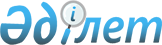 Междуреченск ауылдық округінде жаңадан ашылған ықшам ауданы мен жаңа бөлінген көшелерге атау беру туралыАлматы облысы Іле ауданы Междуреченск ауылдық округінің әкімінің 2010 жылғы 2 тамыздағы № 04 шешімі. Алматы облысы Іле ауданының Әділет басқармасында 2010 жылғы 1 қыркүйекте № 2-10-126 тіркелді

      Қазақстан Республикасының «Қазақстан Республикасындағы әкімшілік-аумақтық құрылысы туралы» Заңының 14-бабының 4-тармағын басшылыққа ала отырып, округ әкімі ШЕШІМ ҚАБЫЛДАДЫ: 



      1. Междуреченск ауылдық округінде жаңадан ашылған ықшам ауданына «Шабыт» атауы берілсін.



      2. «Шабыт» ықшам ауданындағы жаңа көшелерге төмендегі жер-су атаулары берілсін:

      ұзындығы 2190 метр көшеге Алматы

      ұзындығы 930 метр көшеге Алакөл

      ұзындығы 1200 метр көшеге Алтынемел

      ұзындығы 840 метр көшеге Аңырақай

      ұзындығы 460 метр көшеге Ардагерлер

      ұзындығы 280 метр көшеге Ақдала

      ұзындығы 360 метр көшеге Аққорған

      ұзындығы 240 метр көшеге Ақсай

      ұзындығы 220 метр көшеге Ақсу

      ұзындығы 220 метр көшеге Атбасар

      ұзындығы 220 метр көшеге Аякөз

      ұзындығы 220 метр көшеге Аякөз

      ұзындығы 120 метр көшеге Балтабай

      ұзындығы 120 метр көшеге Балқаш

      ұзындығы 300 метр көшеге Бұқтырма

      ұзындығы 140 метр көшеге Баянауыл

      ұзындығы 380 метр көшеге Бурабай

      ұзындығы 120 метр көшеге Күрті

      ұзындығы 300 метр көшеге Күрметі

      ұзындығы 180 метр көшеге Қаскелең

      ұзындығы 280 метр көшеге Ақсуат

      ұзындығы 300 метр көшеге Арқарлы

      ұзындығы 290 метр көшеге Ақсүмбе

      ұзындығы 280 метр көшеге Арыс

      ұзындығы 280 метр көшеге Арыс

      ұзындығы 340 метр көшеге Атамекен



      3. Междуреченск ауылында жаңа көшелерге төмендегі жер-су атаулары берілсін:

      ұзындығы 300 метр көшеге Астана

      ұзындығы 280 метр көшеге Алатау

      ұзындығы 180 метр көшеге Байқоңыр

      ұзындығы 140 метр көшеге Атырау

      ұзындығы 260 метр көшеге Ақтау

      ұзындығы 340 метр көшеге Ақтөбе



      4. Жауғашты ауылында жаңа көшелерге төмендегі жер-су атаулары берілсін:

      ұзындығы 270 метр көшеге Ақыртас

      ұзындығы 210 метр көшеге Бұрған

      ұзындығы 130 метр көшеге Баласағұн



      5. Осы шешімнің орындалуын бақылауды өзіме қалдырамын.



      6. Осы шешім алғаш ресми жарияланғаннан кейін күнтізбелік он күннен соң қолданысқа енгізіледі.      Междуреченск ауылдық

      округ әкімі                        Қ. Базарбаев
					© 2012. Қазақстан Республикасы Әділет министрлігінің «Қазақстан Республикасының Заңнама және құқықтық ақпарат институты» ШЖҚ РМК
				